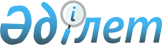 Об утверждении перечня автомобильных дорог общего пользования районного значения по Темирскому району
					
			Утративший силу
			
			
		
					Постановление акимата Темирского района Актюбинской области от 12 января 2016 года № 13. Зарегистрировано Департаментом юстиции Актюбинской области 23 февраля 2016 года № 4752. Утратило силу постановлением акимата Темирского района Актюбинской области от 02 апреля 2018 года № 80
      Сноска. Утратило силу постановлением акимата Темирского района Актюбинской области от 02.04.2018 № 80 (вводится в действие по истечении десяти календарных дней со дня его первого официального опубликования).
      В соответствии со статьей 31 Закона Республики Казахстан от 23 января 2001 года № 148 "О местном государственном управлении и самоуправлении в Республике Казахстан", пунктом 7 статьи 3 Закона Республики Казахстан от 17 июля 2001 года № 245 "Об автомобильных дорогах", акимат Темирского района ПОСТАНОВЛЯЕТ:
      1. Утвердить перечень автомобильных дорог общего пользования районного значения по Темирскому району Актюбинской области согласно приложению.
      2. Контроль за исполнением постановления возложить на заместителя акима района Б.Избасову.
      3. Настоящее постановление вводится в действие по истечении десяти календарных дней после дня его первого официального опубликования. Перечень автомобильных дорог общего пользования районного значения по Темирскому району 
					© 2012. РГП на ПХВ «Институт законодательства и правовой информации Республики Казахстан» Министерства юстиции Республики Казахстан
				
      Аким района 

Б.Н.Каниев
Утвержденпостановлением акимата Темирского районаот 12 января 2016 года № 13
№
Индекс автодороги
Наименование автодороги 
Общая протяженность, км.
По категориям, километр
По категориям, километр
По категориям, километр
По категориям, километр
По категориям, километр
В том числе по типам покрытия,, километр
В том числе по типам покрытия,, километр
В том числе по типам покрытия,, километр
В том числе по типам покрытия,, километр
В том числе по типам покрытия,, километр
В том числе по типам покрытия,, километр
Мосты
Мосты
Трубы 
Трубы 
Зеленые насаждения
Зеленые насаждения
№
Индекс автодороги
Наименование автодороги 
Общая протяженность, км.
I
II
III
IV
V
асфальт бетон
черно-
черно-
черно-
гравий/щебень
грунт/щебень
штук
погонный метр
штук
погонный метр
всего, километр
снего защита
№
Индекс автодороги
Наименование автодороги 
Общая протяженность, км.
I
II
III
IV
V
асфальт бетон
гравий
щебень
грунт
гравий/щебень
грунт/щебень
штук
погонный метр
штук
погонный метр
всего, километр
снего защита
1
2
3
4
5
6
7
8
9
10
11
12
13
14
15
16
17
18
19
20
21
Обходные дороги
Обходные дороги
Обходные дороги
Обходные дороги
Обходные дороги
Обходные дороги
Обходные дороги
Обходные дороги
Обходные дороги
Обходные дороги
Обходные дороги
Обходные дороги
Обходные дороги
Обходные дороги
Обходные дороги
Обходные дороги
Обходные дороги
Обходные дороги
Обходные дороги
Обходные дороги
Обходные дороги
1
KD-TE-110
села Кенкияк 

0-3,9
3,9
3,9
3,9
3
44,4
2
KD-TE-111
города Темир 

0-3,235
3,235
3,235
3,235
4
56
Подъездные дороги
Подъездные дороги
Подъездные дороги
Подъездные дороги
Подъездные дороги
Подъездные дороги
Подъездные дороги
Подъездные дороги
Подъездные дороги
Подъездные дороги
Подъездные дороги
Подъездные дороги
Подъездные дороги
Подъездные дороги
Подъездные дороги
Подъездные дороги
Подъездные дороги
Подъездные дороги
Подъездные дороги
Подъездные дороги
Подъездные дороги
3
KD-TE-112
 к городу Темир 

 0-27,055
27,055
27,055
27,055
17
212,2
4
KD-TE-113
 к поселку Шубаркудук 0-0,515
0,515
0,515
0,515
0
0
5
KD-TE-114
 к селу Копа 0-2,04
2,04
2,04
2,04
1
13
6
KD-TE-115
к селу Алтыкарасу 0-2,165
2,165
2,165
2,165
1
12,1
7
KD-TE-116
 к селу Кумкудук 

0-2,93
7,93
7,93
7,9
2
26,3
8
KD-TE-117
к селу Таскопа 

0-33,51
33,51
33,51
33,51
1
67,69
16
228,4
9
KD-TE-118
 к селу Жамбыл 

 0-9,615
9,615
9,615
9,615
1
36,6
0
0
10
KD-TE-119
 к селу Сартогай 

 0-3,28
3,28
3,28
3,28
0
0
Всего
Всего
Всего
93,245
72,42
20,825
7,65
0
72,67
12,895
2
104,29
44
592,4